HOJA DE VIDA Datos Personales: 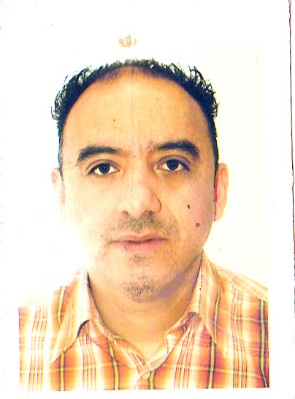 Dirección:	C/.DE LOS CIPRESES, CONJUNTO EL CIPRESAL CASA 7 CONJUNTO EL CIPRESAL. SECTOR CALDERONTeléfono: 	2417-613Móvil: 			0995961209
E-mail:			carlos.lolo73@hotmail.comFecha Nacimiento: 	24/04/1973Objetivo Profesional:
Lograr mi progreso profesional a través del desempeño en labores que exijan responsabilidad, honestidad, toma de decisiones y capacitación constante, para que este esfuerzo aporte al crecimiento de la empresa en la que continúe desarrollándome como profesional.Aptitudes:Fácil adaptación al medio laboral.Espíritu de colaboración. Buenas Relaciones Interpersonales.Actitud positiva y pro-dinámicoFormación Académica:
Licenciado en Banca - 1997Universidad Central del EcuadorQuito-,EcuadorSecundaria:Contador Bachiller en Ciencia de Comercio y AdministraciónColegio Técnico Superior “Luis Napoleón Dillon.”CARNET DE CONTADOR CON AFILIACION AL COLEGIO DE CONTADORES.Formación Complementaria:CONFFERENCE: Sistema de prevención de riesgos laborales y de salud SGP – 4 HORAS MAYO 2014.S.R.I.: Curso Pasaporte Tributario Bâsico – 24 horas. 28-Nov.-2013S.R.I.:Curso Pasaporte Tributario Intermedio-28 horas. 17 de enero 2014 – FEBRERO 2014I.E.S.S:Elaboración de Contratos de Trabajo y Prestaciones Laborales -8 horas Oct. 2013INCOP:RUP Y Compras Publicas – 8 horas oct. 2013Contraloría General del Estado – curso de control gubernamental moderno-32 horas-julio 1991.Federaciòn Estatal de Comercio de Madrid España- Gestion de la calidad en empresas de Hosteleria. 110 horas – abril 2006.Áreas de Experiencia:

             Atención al Público:Solucioné problemas a los clientes que presentaban sus quejas.  Exelentes relaciones con clientes y proveedores.Atendí telefonicamente a  los clientes y orienté sus dudas en función de las necesidades. Establecí relaciones comerciales a largo plazo con los clientes.
             Comunicación:Redacté y envié comunicaciones a los clientes.Colaboré en la redacción de boletines internosSupervisé los contenidos de la página Web.              Relaciones Públicas:Organicé y participé activamente en diferentes actividades empresariales.Representé a la empresa en los diferentes actos de presentación de productos.AREA DE RESTAURANTES Y FRANQUICIAS:-Elaboración de Menús y Platos a la Carta- cocina MEDITERRANEA y de Vanguardia-                  España.-Elaboración de Menús y Platos a la Carta- cocina Nacional- Ecuador.-Control de Costos y optimización de procesos.-Jefe del Departamento de AyB- Adquisición de Alimentos y Bebidas.MADRID.REST. BOGAVANTE.-Control de Manipulación de Alimentos y estado de productos.-Toma de inventarios físicos de Alimentos y Bebidas.-Food Chek-  Hotel Quito-Manejo de Presupuestos Empresariales.-Cuadre y cierre de Cajas, cobro en efectivo y con tarjetas de crédito.HOTEL QUITO.-Solución de problemas con los clientes y manejo de protocolos empresariales.-Control de Personal.-Elaboración de horarios de personal y cuadro de vacaciones.-Contratación de Personal y Capacitaciòn.-Administración y Gerencia de Restaurantes.-Generación de excelentes ambientes de trabajo y buen trato personal.-Levantamiento y codificación de activos COMPLEJO ARRAYANES PUEMBO, empresa LOGICAL VALUE ENERO 2015             Administración y Contabilidad:Declaraciones de IVA – formularios 104 y 104ADeclaraciones de Impuesto a la Renta – formularios 102 y 102AEmisión de comprobantes de Venta.Declaración de Gastos personalesDeclaración Patrimonial.Anticipo de Impuesto a la RentaIngreso de facturas de comprasEmisión de comprobantes de retención de Impuesto a la Renta y de IVA.Manejo de software DIMMToma física de Inventarios.Contabilización y cuadre de cajas.Administración de Talento Humano.Manejo de archivos del IESS para cálculo de finiquitosElaboracíón de Contratos de Trabajo – Avisos de Entrada y SalidaCálculo de decimo tercer y cuarto sueldo, vacaciones,Actas de Finiquito,etc.Anexos REOC;REDEP y ATS – SRI, Actualización Tributaria.Experiencia Profesional:2015-2015                  ASISTENTE DE CAMPO, Levantamiento y Codificacion de activos                                    Servicios profesionales.                                    Contratante.LOGICAL VALUE2014- 2014                  Contador.                                    Fabrica Italmueble Cnia. Ltda.                                    Llano Chico- Ecuador2012 – 2013 		Administrador Propietario	                                      Restaurante BARU.                                       Av. Republica- Quito2008  - 2011 		Administrador Propietario                                      Restaurante el ENCUENTRO
            Madrid – España.2004- 2008                    Gerente General                                       Restaurante LIZARRAN                                       Madrid – España.2002-2004                     Jefe de Cocina                                       Restaurante LIZARRAN                                       Madrid España.1999-2002                      Jefe de Cocina                                        Restaurante BOGABANTE DE LA MORALEJA                                        Madrid-Alcobendas- España.1998-1999                     Cajero de Bares y Restaurantes                                      Hotel Intercontinental QUITO. 1197-1999                     Food Check- Control y levantamiento de inventarios.                                       Hotel Quito.Informática:Microsoft Office a nivel usuario avanzado. Manejo de programas específicos como Fidelius, Excel.Manejo de MIcroxystem, Contable.Otros Datos de Interés:Carnet de Conducir B1. Vehículo propio.  DisponibilidadAspiraciones:Poder formar parte de su grupo de trabajo para así colaborar dentro del desarrollo y progreso de la misma.Co-ayudar al fortalecimiento de la empresa a la par de obtener experiencia y lograr crecimiento personal.Referencias Personales:Ing. Jorge SalazarPETROECUADOR0983740919Ing. Holguer LedesmaAUDITOR EXTERNO 0994980305ATENTAMENTECARLOS SALAZARNro. Afiliación CBA. 17-07715